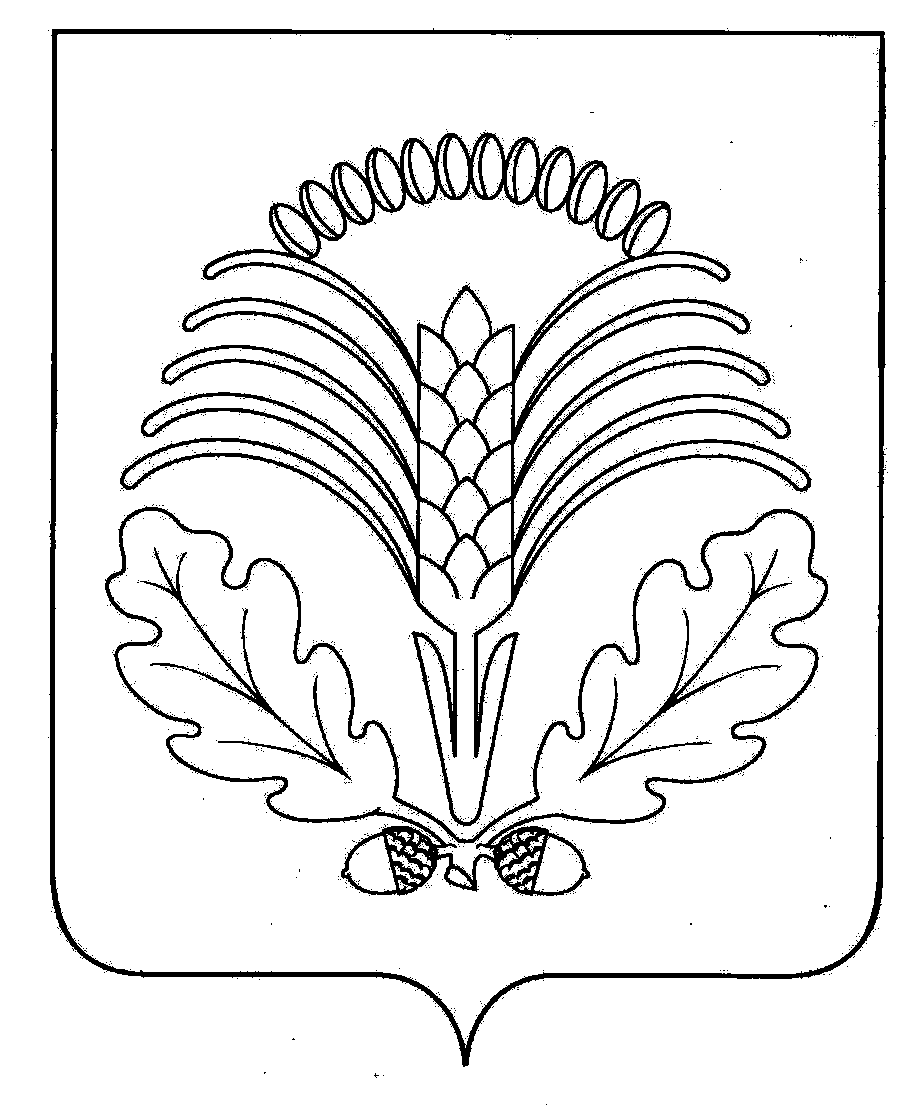 Решения Совета народных депутатов Грибановского муниципального районаСОВЕТ  НАРОДНЫХ  ДЕПУТАТОВГРИБАНОВСКОГО МУНИЦИПАЛЬНОГО РАЙОНА  ВОРОНЕЖСКОЙ ОБЛАСТИР Е Ш Е Н И ЕО внесении изменений и дополнений в Устав Грибановского муниципального района Воронежской областиот 09.11.2017 года № 21пгт. ГрибановскийВ соответствии с Федеральным законом от 06.10.2003 № 131-ФЗ «Об общих принципах организации местного самоуправления в Российской Федерации», Федеральным законом от 21.07.2005 № 97-ФЗ «О государственной регистрации уставов муниципальных образований» Совет народных депутатов РЕШИЛ:1. Внести изменения и дополнения в Устав Грибановского муниципального района Воронежской области согласно приложению.2. Направить настоящее решение в Управление Министерства юстиции Российской Федерации по Воронежской области для государственной регистрации в порядке, установленном федеральным законодательством.3. Опубликовать настоящее решение в Грибановском муниципальном вестнике после его государственной регистрации.4. Настоящее решение вступает в силу после его опубликования.Глава муниципального района                                                                                С.Н. ШиринкинаПриложениек решению Совета народных депутатовГрибановского муниципального районаВоронежской областиот 09.11.2017г.  № 21ИЗМЕНЕНИЯ И ДОПОЛНЕНИЯВ УСТАВ ГРИБАНОВСКОГО МУНИЦИПАЛЬНОГО РАЙОНА ВОРОНЕЖСКОЙ ОБЛАСТИ1. В пункте 13 части 1 статьи 9 «Вопросы местного значения муниципального района» слова «организация отдыха детей в каникулярное время» заменить словами «осуществление в пределах своих полномочий мероприятий по обеспечению организации отдыха детей в каникулярное время, включая мероприятия по обеспечению безопасности их жизни и здоровья». 2. Часть 1 статьи 10 «Права органов местного самоуправления муниципального района на решение вопросов, не отнесенных к вопросам местного значения муниципального района» дополнить пунктом 13 следующего содержания:«13) оказание содействия развитию физической культуры и спорта инвалидов, лиц с ограниченными возможностями здоровья, адаптивной физической культуры и адаптивного спорта.». 3. В части 1 статьи 11 «Полномочия органов местного самоуправления муниципального района по решению вопросов местного значения»:а) дополнить пунктом 5.1 следующего содержания:«5.1) полномочия в сфере стратегического планирования, предусмотренными Федеральным законом от 28 июня 2014 года № 172-ФЗ «О стратегическом планировании в Российской Федерации»;»;б) пункт 7 изложить в следующей редакции:«7) организация сбора статистических показателей, характеризующих состояние экономики и социальной сферы муниципального района, и предоставление указанных данных органам государственной власти в порядке, установленном Правительством Российской Федерации;».4. В части 2 статьи 20 «Голосование по вопросам изменения границ Грибановского муниципального района, преобразования Грибановского муниципального района» слова «, частями 5 и 7» заменить словами «и частью 5». 5. В части 3 статьи 22 «Публичные слушания»:а) пункт 1 изложить в следующей редакции:«1) проект устава муниципального района, а также проект муниципального нормативного правового акта о внесении изменений и дополнений в данный устав, кроме случаев, когда в устав муниципального района вносятся изменения в форме точного воспроизведения положений Конституции Российской Федерации, федеральных законов, устава или законов Воронежской области в целях приведения данного устава в соответствие с этими нормативными правовыми актами;»;б) дополнить пунктом 2.1 следующего содержания:«2.1) проект стратегии социально-экономического развития муниципального района;»;в) в пункте 3 слова «проекты планов и программ развития муниципального района,» исключить.6. Пункт 4 части 1 статьи 31 «Компетенция Совета народных депутатов» изложить в следующей редакции:«4) утверждение стратегии социально-экономического развития муниципального района;».7. В статье 39 «Глава муниципального района»:а) в абзаце первом части 2 слова «с правом решающего голоса» исключить;б) часть 3 дополнить пунктом 6 следующего содержания:«6) принимает решения о реализации проекта муниципально-частного партнерства, если публичным партнером является муниципальный район либо планируется проведение совместного конкурса с участием муниципального района (за исключением случая, в котором планируется проведение совместного конкурса с участием Российской Федерации, Воронежской области), а также осуществление иных полномочий, предусмотренных Федеральным законом от 13 июля 2015 года № 224-ФЗ «О государственно-частном партнерстве, муниципально-частном партнерстве в Российской Федерации и внесении изменений в отдельные законодательные акты Российской Федерации», другими федеральными законами и нормативными правовыми актами Российской Федерации, нормативными правовыми актами Воронежской области, настоящим Уставом и муниципальными правовыми актами.»;в) часть 4 изложить в следующей редакции:«4. Глава муниципального района должен соблюдать ограничения, запреты, исполнять обязанности, которые установлены Федеральным законом от 25 декабря 2008 года № 273-ФЗ «О противодействии коррупции», Федеральным законом от 3 декабря 2012 года № 230-ФЗ «О контроле за соответствием расходов лиц, замещающих государственные должности, и иных лиц их доходам», Федеральным законом от 7 мая 2013 года № 79-ФЗ «О запрете отдельным категориям лиц открывать и иметь счета (вклады), хранить наличные денежные средства и ценности в иностранных банках, расположенных за пределами территории Российской Федерации, владеть и (или) пользоваться иностранными финансовыми инструментами».»;г) часть 8 изложить в следующей редакции:«8. В случае досрочного прекращения полномочий главы муниципального района либо применения к нему по решению суда мер процессуального принуждения в виде заключения под стражу или временного отстранения от должности его полномочия временно исполняет заместитель председателя Совета народных депутатов.В случае досрочного прекращения полномочий главы муниципального района избрание главы муниципального района, избираемого Советом народных депутатов из своего состава, осуществляется не позднее чем через шесть месяцев со дня такого прекращения полномочий.При этом если до истечения срока полномочий Совета народных депутатов осталось менее шести месяцев, избрание главы муниципального района из состава Совета народных депутатов осуществляется на первом заседании вновь избранного Совета народных депутатов.».8. В статье 40 «Администрация муниципального района»:а) дополнить частью 1.1 следующего содержания:«1.1. Администрация осуществляет функции уполномоченного органа в сфере муниципально-частного партнерства в соответствии с Федеральным законом от 13 июля 2015 года № 224-ФЗ «О государственно-частном партнерстве, муниципально-частном партнерстве в Российской Федерации и внесении изменений в отдельные законодательные акты Российской Федерации».»;б) часть 5 изложить в следующей редакции:«5. В случае досрочного прекращения полномочий главы администрации муниципального района либо применения к нему по решению суда мер процессуального принуждения в виде заключения под стражу или временного отстранения от должности его полномочия временно исполняет заместитель главы администрации муниципального района, курирующий вопросы жилищно-коммунального хозяйства, строительства, транспорта и связи.В случае отсутствия заместителя главы администрации, курирующего вопросы жилищно-коммунального хозяйства, строительства, транспорта и связи полномочия главы администрации муниципального района временно исполняет руководитель аппарата администрации муниципального района.».9. Часть 7 статьи 41 «Глава администрации муниципального района» изложить в следующей редакции:«7. Глава администрации муниципального района должен соблюдать ограничения, запреты, исполнять обязанности, которые установлены Федеральным законом от 25 декабря 2008 года № 273-ФЗ «О противодействии коррупции», Федеральным законом от 3 декабря 2012 года № 230-ФЗ «О контроле за соответствием расходов лиц, замещающих государственные должности, и иных лиц их доходам», Федеральным законом от 7 мая 2013 года № 79-ФЗ «О запрете отдельным категориям лиц открывать и иметь счета (вклады), хранить наличные денежные средства и ценности в иностранных банках, расположенных за пределами территории Российской Федерации, владеть и (или) пользоваться иностранными финансовыми инструментами».».10. В статье 42 «Досрочное прекращение полномочий главы администрации муниципального района, назначенного по контракту»:а)  пункт 3 части 1 после слов «частью 2» дополнить словами «или 3»;б) дополнить частью 3 следующего содержания:«3. Контракт с главой администрации муниципального района может быть расторгнут в судебном порядке на основании заявления губернатора Воронежской области в связи с несоблюдением ограничений, запретов, неисполнением обязанностей, которые установлены Федеральным законом от 25 декабря 2008 года № 273-ФЗ «О противодействии коррупции», Федеральным законом от 3 декабря 2012 года № 230-ФЗ «О контроле за соответствием расходов лиц, замещающих государственные должности, и иных лиц их доходам», Федеральным законом от 7 мая 2013 года № 79-ФЗ «О запрете отдельным категориям лиц открывать и иметь счета (вклады), хранить наличные денежные средства и ценности в иностранных банках, расположенных за пределами территории Российской Федерации, владеть и (или) пользоваться иностранными финансовыми инструментами», выявленными в результате проверки достоверности и полноты сведений о доходах, расходах, об имуществе и обязательствах имущественного характера, представляемых в соответствии с законодательством Российской Федерации о противодействии коррупции.».11. В статье 44 «Статус депутата Совета народных депутатов, выборного должностного лица местного самоуправления»: а) абзац 2 части 5 исключить;б) дополнить частью 5.1 следующего содержания:«5.1. Встречи депутата с избирателями проводятся в помещениях, специально отведенных местах, а также на внутридворовых территориях при условии, что их проведение не повлечет за собой нарушение функционирования объектов жизнеобеспечения, транспортной или социальной инфраструктуры, связи, создание помех движению пешеходов и (или) транспортных средств либо доступу граждан к жилым помещениям или объектам транспортной или социальной инфраструктуры. Уведомление органов исполнительной власти Воронежской области или органов местного самоуправления о таких встречах не требуется. При этом депутат вправе предварительно проинформировать указанные органы о дате и времени их проведения.»;в)  дополнить частью 5.2 следующего содержания:«5.2. Органы местного самоуправления определяют специально отведенные места для проведения встреч депутатов с избирателями, а также определяют перечень помещений, предоставляемых органами местного самоуправления для проведения встреч депутатов с избирателями, и порядок их предоставления.»;г) дополнить частью 5.3 следующего содержания:«5.3. Встречи депутата с избирателями в форме публичного мероприятия проводятся в соответствии с законодательством Российской Федерации о собраниях, митингах, демонстрациях, шествиях и пикетированиях.»;д) дополнить частью 5.4 следующего содержания:«5.4. Воспрепятствование организации или проведению встреч депутата с избирателями в форме публичного мероприятия, определяемого законодательством Российской Федерации о собраниях, митингах, демонстрациях, шествиях и пикетированиях, влечет за собой административную ответственность в соответствии с законодательством Российской Федерации.»;е) пункт 2 части 7 изложить в следующей редакции:«2) заниматься предпринимательской деятельностью лично или через доверенных лиц, участвовать в управлении коммерческой организацией или в управлении некоммерческой организацией (за исключением участия в управлении совета муниципальных образований Воронежской области, иных объединений муниципальных образований, политической партией, участия в съезде (конференции) или общем собрании иной общественной организации, жилищного, жилищно-строительного, гаражного кооперативов, садоводческого, огороднического, дачного потребительских кооперативов, товарищества собственников недвижимости), кроме случаев, предусмотренных федеральными законами, и случаев, если участие в управлении организацией осуществляется в соответствии с законодательством Российской Федерации от имени органа местного самоуправления;»;ж) дополнить частью 8.1 следующего содержания:«8.1. Проверка достоверности и полноты сведений о доходах, расходах, об имуществе и обязательствах имущественного характера, представляемых в соответствии с законодательством Российской Федерации о противодействии коррупции депутатом, выборным должностным лицом местного самоуправления, проводится по решению губернатора Воронежской области в порядке, установленном законом Воронежской области.»;з) дополнить частью 8.2 следующего содержания:«8.2. При выявлении в результате проверки, проведенной в соответствии с частью 8.1 настоящей статьи, фактов несоблюдения ограничений, запретов, неисполнения обязанностей, которые установлены Федеральным законом от 25 декабря 2008 года № 273-ФЗ «О противодействии коррупции», Федеральным законом от 3 декабря 2012 года № 230-ФЗ «О контроле за соответствием расходов лиц, замещающих государственные должности, и иных лиц их доходам», Федеральным законом от 7 мая 2013 года № 79-ФЗ «О запрете отдельным категориям лиц открывать и иметь счета (вклады), хранить наличные денежные средства и ценности в иностранных банках, расположенных за пределами территории Российской Федерации, владеть и (или) пользоваться иностранными финансовыми инструментами», губернатор Воронежской области обращается с заявлением о досрочном прекращении полномочий депутата, выборного должностного лица местного самоуправления в орган местного самоуправления, уполномоченный принимать соответствующее решение, или в суд.";и) дополнить частью 8.3 следующего содержания:«8.3. Сведения о доходах, расходах, об имуществе и обязательствах имущественного характера, представленные лицами, замещающими муниципальные должности, размещаются на официальных сайтах органов местного самоуправления в информационно-телекоммуникационной сети "Интернет" и (или) предоставляются для опубликования средствам массовой информации в порядке, определяемом муниципальными правовыми актами.»;к) часть 14 дополнить абзацем следующего содержания:«В случае обращения губернатора Воронежской области с заявлением о досрочном прекращении полномочий депутата Совета народных депутатов днем появления основания для досрочного прекращения полномочий является день поступления в Совет народных депутатов данного заявления.».12. В статье 57 «Устав муниципального района» а) третье предложение части 3 изложить в следующей редакции: «Не требуется официальное опубликование (обнародование) порядка учета предложений по проекту муниципального правового акта о внесении изменений и дополнений в устав муниципального района, а также порядка участия граждан в его обсуждении в случае, когда в устав муниципального района вносятся изменения в форме точного воспроизведения положений Конституции Российской Федерации, федеральных законов, устава или законов Воронежской области в целях приведения данного устава в соответствие с этими нормативными правовыми актами.»;б) абзац второй части 7 изложить в следующей редакции:«Изменения и дополнения, внесенные в устав муниципального района и изменяющие структуру органов местного самоуправления, разграничение полномочий между органами местного самоуправления (за исключением случаев приведения устава муниципального образования в соответствие с федеральными законами, а также изменения полномочий, срока полномочий, порядка избрания выборных должностных лиц местного самоуправления), вступают в силу после истечения срока полномочий Совета народных депутатов, принявшего муниципальный правовой акт о внесении указанных изменений и дополнений в устав муниципального района.»;в) дополнить частью 8 следующего содержания:«8. Изменения и дополнения в устав муниципального района вносятся муниципальным правовым актом, который оформляется решением Совета народных депутатов, подписанным главой муниципального района, исполняющим полномочия председателя Совета народных депутатов.».13. Часть 2 статьи 60 «Вступление в силу муниципальных правовых актов» изложить в следующей редакции:«2. Муниципальные нормативные правовые акты, затрагивающие права, свободы и обязанности человека и гражданина, устанавливающие правовой статус организаций, учредителем которых выступает муниципальное образование, а также соглашения, заключаемые между органами местного самоуправления, вступают в силу после их официального опубликования (обнародования).».14. Пункт 4 части 2 статьи 76 «Удаление главы муниципального района в отставку» изложить в следующей редакции:«4) несоблюдение ограничений, запретов, неисполнение обязанностей, которые установлены Федеральным законом от 25 декабря 2008 года № 273-ФЗ «О противодействии коррупции», Федеральным законом от 3 декабря 2012 года № 230-ФЗ «О контроле за соответствием расходов лиц, замещающих государственные должности, и иных лиц их доходам», Федеральным законом от 7 мая 2013 года № 79-ФЗ «О запрете отдельным категориям лиц открывать и иметь счета (вклады), хранить наличные денежные средства и ценности в иностранных банках, расположенных за пределами территории Российской Федерации, владеть и (или) пользоваться иностранными финансовыми инструментами»;». СОВЕТ  НАРОДНЫХ  ДЕПУТАТОВГРИБАНОВСКОГО МУНИЦИПАЛЬНОГО РАЙОНА  ВОРОНЕЖСКОЙ ОБЛАСТИР Е Ш Е Н И ЕВ соответствии с Федеральным законом от 06.10.2003г. №131-ФЗ «Об общих принципах организации местного самоуправления в Российской Федерации», Уставом Грибановского муниципального района Воронежской области, решением Совета народных депутатов Грибановского муниципального района Воронежской области от 31.05.2016г. № 307 «Об утверждении Положения о порядке проведения конкурса на замещение  должности муниципальной службы  главы администрации Грибановского муниципального района» Совет народных депутатов РЕШИЛ:1. Назначить на должность главы администрации Грибановского муниципального района Воронежской области Рыженина Алексея Ивановича на срок полномочий Совета народных депутатов Грибановского муниципального района 6 созыва со дня,  следующего за днем принятия настоящего решения2.  Заключить контракт с главой администрации Грибановского муниципального района Воронежской области Рыжениным Алексеем Ивановичем в семидневный срок со дня,  следующего за днем принятия настоящего решения.   3. Настоящее решение опубликовать в Грибановском муниципальном вестнике и разместить на официальном сайте в сети Интернет.Глава муниципального района                                                                                С.Н. Ширинкинаот 07.12.2017г. № 27    пгт. ГрибановскийСОВЕТ  НАРОДНЫХ  ДЕПУТАТОВГРИБАНОВСКОГО МУНИЦИПАЛЬНОГО РАЙОНА  ВОРОНЕЖСКОЙ ОБЛАСТИР Е Ш Е Н И ЕВ связи с кадровыми изменениями в органах местного самоуправления  и общественных организациях Грибановского муниципального района Совет народных депутатов РЕШИЛ:1. Внести в решение Совета народных депутатов Грибановского муниципального района Воронежской области от 27.02.2013 № 105 «Об утверждении Порядка установки памятников, мемориальных досок и иных памятных знаков в Грибановском муниципальном районе» (далее – Решение) следующие изменения:1.1. Состав комиссии Грибановского муниципального района по увековечиванию памяти, являющегося приложением 2 к Решению, изложить в редакции согласно приложению к настоящему решению.2. Опубликовать настоящее решение в Грибановском муниципальном вестнике.3. Контроль за исполнением настоящего решения оставляю за собой.Глава муниципального района                                                                                С.Н. Ширинкинаот 07.12.2017г. № 28пгт. ГрибановскийПриложение к решению Совета народных депутатов Грибановского муниципального района Воронежской области от 07.12.2017г.  № 28Состав комиссии Грибановского муниципального района по увековечиванию памятиСОВЕТ  НАРОДНЫХ  ДЕПУТАТОВГРИБАНОВСКОГО МУНИЦИПАЛЬНОГО РАЙОНА  ВОРОНЕЖСКОЙ ОБЛАСТИР Е Ш Е Н И ЕВ связи с кадровыми изменениями в органах местного самоуправления Грибановского муниципального района Совет народных депутатов РЕШИЛ:1. Внести в решение Совета народных депутатов Грибановского муниципального района Воронежской области от 10.03.2017 № 370 «О порядке присвоения звания «Почетный гражданин Грибановского муниципального района» (далее – Решение) следующие изменения:1.1. Состав комиссии по присвоению звания «Почетный гражданин Грибановского муниципального района», являющегося приложением 3 к Решению, изложить в редакции согласно приложению к настоящему решению.2. Опубликовать настоящее решение в Грибановском муниципальном вестнике.3. Контроль за исполнением настоящего решения оставляю за собой.Глава муниципального района                                                                                С.Н. Ширинкинаот 07.12.2017г. № 29пгт. ГрибановскийПриложение к решению Совета народных депутатов Грибановского муниципального района Воронежской области от 07.12.2017г.  № 29Состав комиссии по присвоению звания «Почетный гражданин Грибановского муниципального района»СОВЕТ  НАРОДНЫХ  ДЕПУТАТОВГРИБАНОВСКОГО МУНИЦИПАЛЬНОГО РАЙОНА  ВОРОНЕЖСКОЙ ОБЛАСТИР Е Ш Е Н И ЕНа основании Положения об Общественной палате Грибановского муниципального района, утвержденного  решением Совета народных депутатов Грибановского муниципального района Воронежской области от 26.03.2009 № 99 Совет народных депутатов РЕШИЛ:1. Утвердить членом Общественной палаты Грибановского муниципального района Колпакову Валентину Анатольевну – директора МКОУ Грибановской СОШ № 2, депутата Совета народных депутатов Грибановского муниципального района.Глава муниципального района                                                                        С.Н. Ширинкинаот 07.12.2017 г. № 30пгт. ГрибановскийСОВЕТ  НАРОДНЫХ  ДЕПУТАТОВГРИБАНОВСКОГО МУНИЦИПАЛЬНОГО РАЙОНА  ВОРОНЕЖСКОЙ ОБЛАСТИР Е Ш Е Н И ЕНа основании личных заявлений депутатов Совета народных депутатов Грибановского муниципального района Наумова С.В. и Башлыкова Г.Н., Совет народных депутатов РЕШИЛ:1. Внести в состав постоянных комиссий для предварительного рассмотрения и подготовки вопросов, относящихся к ведению Совета народных депутатов Грибановского муниципального района 6 созыва, утвержденный решением Совета народных депутатов Грибановского муниципального района Воронежской области от 28.09.2017 № 13 следующие изменения:1.1. В комиссии по бюджету, налогам, финансам, предпринимательству:1) ввести в состав Наумова Сергея Васильевича.1.2. В комиссии по законности и охране общественного порядка:1) вывести из состава Наумова Сергея Васильевича;2) ввести в состав Башлыкова Геннадия Николаевича.1.3. В комиссии по муниципальной собственности и охране окружающей среды:1) вывести из состава Башлыкова Геннадия Николаевича.1.4. В комиссии по социальным вопросам:1) ввести в состав Наумова Сергея Васильевича.Опубликовать настоящее решение в Грибановском муниципальном вестнике.Настоящее решение вступает в силу с момента его принятияГлава муниципального района                                                                                С.Н. Ширинкинаот 07.12.2017г. № 31пгт. Грибановский         О назначении на должность главы администрации Грибановского муниципального районаО внесении изменений в решение Совета народных депутатов Грибановского муниципального района Воронежской области от 27.02.2013 № 105 «Об утверждении Порядка установки памятников, мемориальных досок и иных памятных знаков в Грибановском муниципальном районе»1.ТкаченкоСергей Иванович-заместитель председателя Совета народных депутатов муниципального района, председатель комиссии;2.Дьякова Ирина Николаевна-начальник отдела организационно-контрольной работы и делопроизводства администрации муниципального района, секретарь комиссии.Члены комиссии:Члены комиссии:Члены комиссии:Члены комиссии:3.Бобровских Елена Анатольевна-начальник отдела по культуре администрации муниципального района;4.Савченко Александр Витальевич-начальник отдела градостроительной деятельности администрации муниципального района;5.Зворыгин Геннадий Анатольевич -председатель районного Совета ветеранов войны, труда, Вооруженных сил и правоохранительных органов;6.Ширинкина Светлана Николаевна-председатель Общественной палаты муниципального района;7.Колпакова Валентина Анатольевна-депутат Совета народных депутатов муниципального района;8.Стаценко Марина Ивановна-депутат Совета народных депутатов муниципального района;9.Аистов Виктор Максимович-депутат Совета народных депутатов муниципального района.О внесении изменений в решение Совета народных депутатов Грибановского муниципального района Воронежской области от 10.03.2017 № 370 «О порядке присвоения звания «Почетный гражданин Грибановского муниципального района»1. Ширинкина Светлана Николаевна-глава муниципального района, председатель комиссии;2. Ткаченко Сергей Иванович-заместитель председателя Совета народных депутатов муниципального района, заместитель председателя комиссии;3. Дерюга Ольга Владимировна -помощник главы муниципального района по правовым вопросам, секретарь комиссии;Члены комиссии:Члены комиссии:Члены комиссии:4. Шаповалов Александр Николаевич-руководитель аппарата администрации муниципального района;5. Говорова Татьяна Александровна-руководитель отдела по финансам администрации муниципального района;6. Тетюхина Людмила Анатольевна-руководитель отдела по образованию и молодежной политике администрации муниципального района, председатель женсовета муниципального района;7. Колпакова Валентина Анатольевна-депутат Совета народных депутатов муниципального района;8. Аистов Виктор Максимович-депутат Совета народных депутатов муниципального района;9. Степанищева Елена Викторовна-председатель ассоциации глав поселений района, глава Верхнекарачанского сельского поселения;10. Зворыгин Геннадий Анатольевич-председатель районного Совета ветеранов войны, труда, Вооруженных Сил и правоохранительных органов;11. Федосов Анатолий Иванович-Почетный гражданин Грибановского муниципального района;12. Красножон Николай Сергеевич-Почетный гражданин Грибановского муниципального района;13. Коннов Юрий Александрович-Почетный гражданин Грибановского муниципального района;14. Расшибина Лидия Федоровна-Почетный гражданин Грибановского муниципального района;15. Рассказов Александр Андреевич-Почетный гражданин Грибановского муниципального района.Об утверждении  члена Общественной палаты Грибановского муниципального районаО внесении изменений в состав постоянных комиссий для предварительного рассмотрения и подготовки вопросов, относящихся к ведению Совета народных депутатов Грибановского муниципального района 6 созыва, утвержденный решением Совета народных депутатов Грибановского муниципального района Воронежской области от 28.09.2017 № 13